宁东学校2022年秋季学期临时代课教师招聘方案宁东学校位于宁东镇中心区,是一所九年一贯制公办学校，于2018年9月正式投入使用，2022年秋季学期预计教学规模85个教学班，为满足正常的教育教学工作的开展，学校拟聘用30名中小学临时代课教师，制定以下招聘工作实施方案。一、成立领导小组组  长：汪建国  成  员：贾艳霞 赵彩虹 方俊丽 梁金霞 杨新亮  二、招聘原则坚持按需设岗、按岗招聘的原则；坚持公开公平、竞争择优的原则；坚持德才兼备、任人唯贤的原则。三、招聘岗位及人数拟聘用30人，优秀者可连续聘用：小学：语文13人、数学6人、英语2人、音乐1人 、美术1人；中学：数学1人、英语1人、道德与法治1人、地理1人、生物1人、体育1人（排球专业优先）；办公室：干事1人。四、招聘条件具有本专业教师资格证，本科及以上学历。五、报名时间：2022年8月3日－2022年8月10日1.报名方式：采取网络填报方式。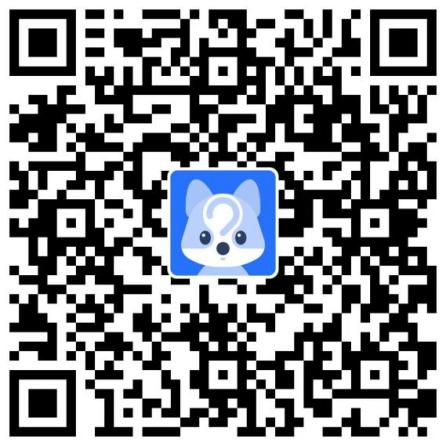 2.报名要求：请扫描二维码填写个人基本信息以及上传相应证书，完成填报。联系人：史主任联系电话：13995393072六、笔试、面试时间和地点（以通知为准）。七、待遇及其他1.薪酬为3750元/月（含五险一金）；2.上下班开通吴忠灵武市、银川市（北线、中线、南线）通勤车；提供早、午餐补助；学校为教师配备4人间宿舍。未尽事宜由学校解释。宁东学校2022年8月2日